Муниципальное бюджетное дошкольное образовательное учреждениегорода Ростова-на-Дону «Детский сад № 250»(МБДОУ)Информация по МБДОУ № 250.В связи с включением МБДОУ № 250 в государственную программу РФ «Доступная среда» и выделением в 2016 году средств на реализацию мероприятий данной программы сообщаем:В рамках исполнения программы по обеспечению качественного психолого-педагогического сопровождения детей   психологический, дефектологический, логопедический кабинеты,  компенсирующие группы оснащены специальным игровым мультимедийным оборудованием для детей с нарушением зренияинтерактивная развивающая мультимедийная система 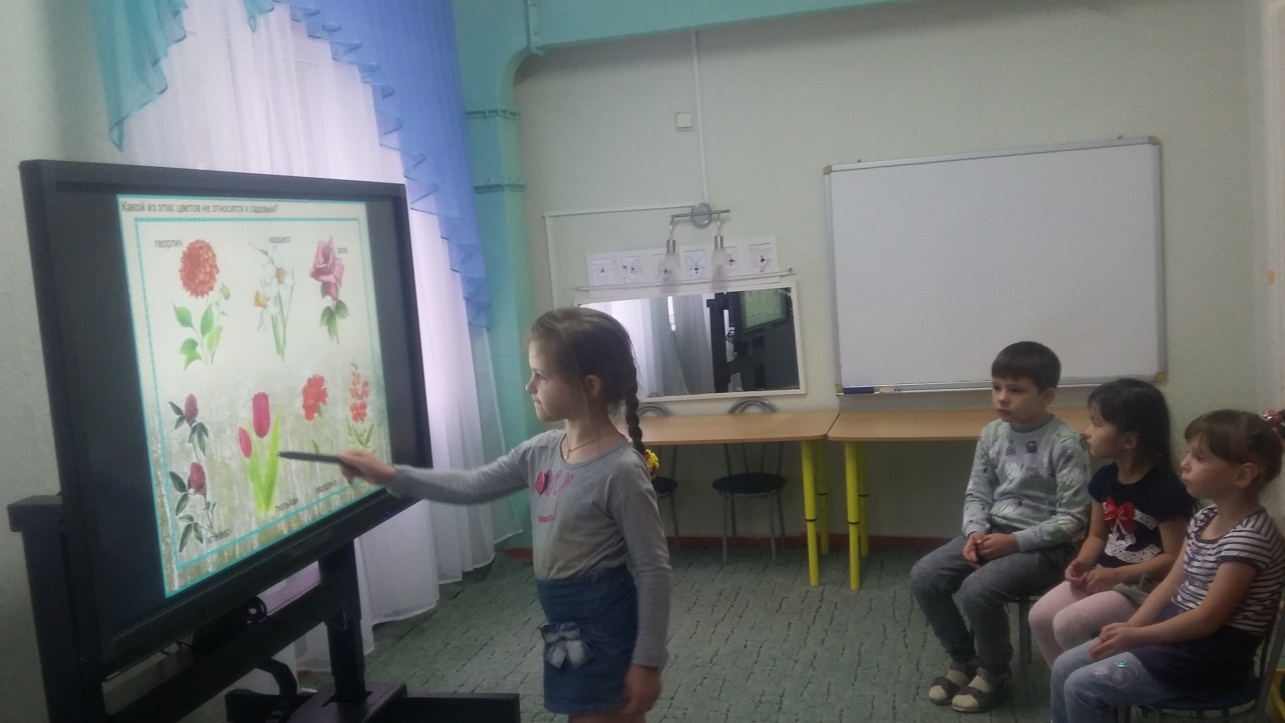 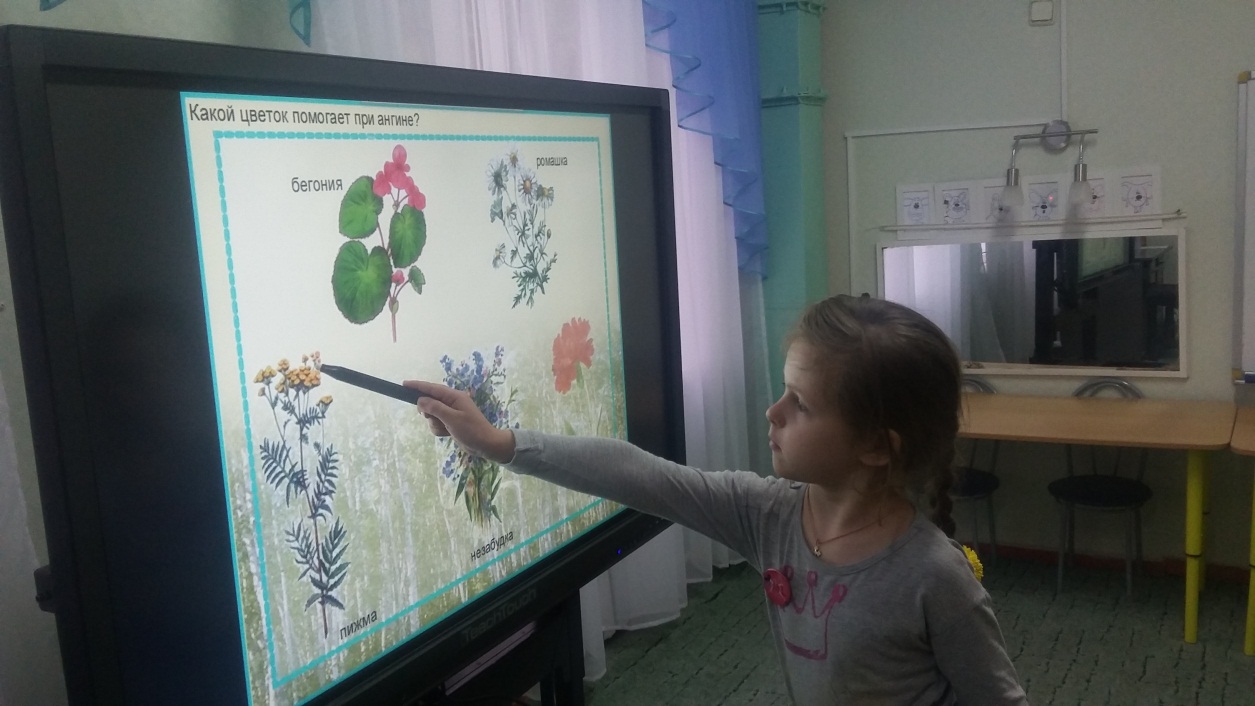 2.многофункциональный образовательный комплекс для слабовидящих 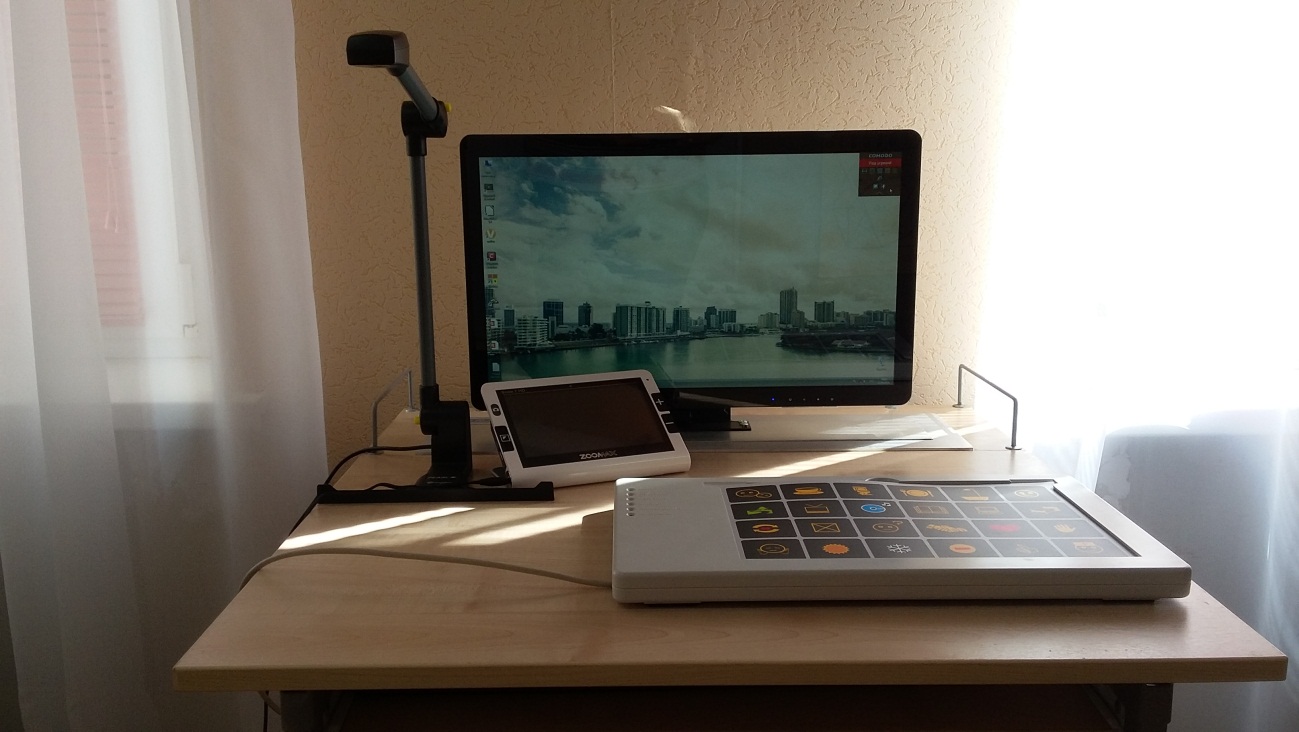 3. специализированный программно-аппаратный комплекс.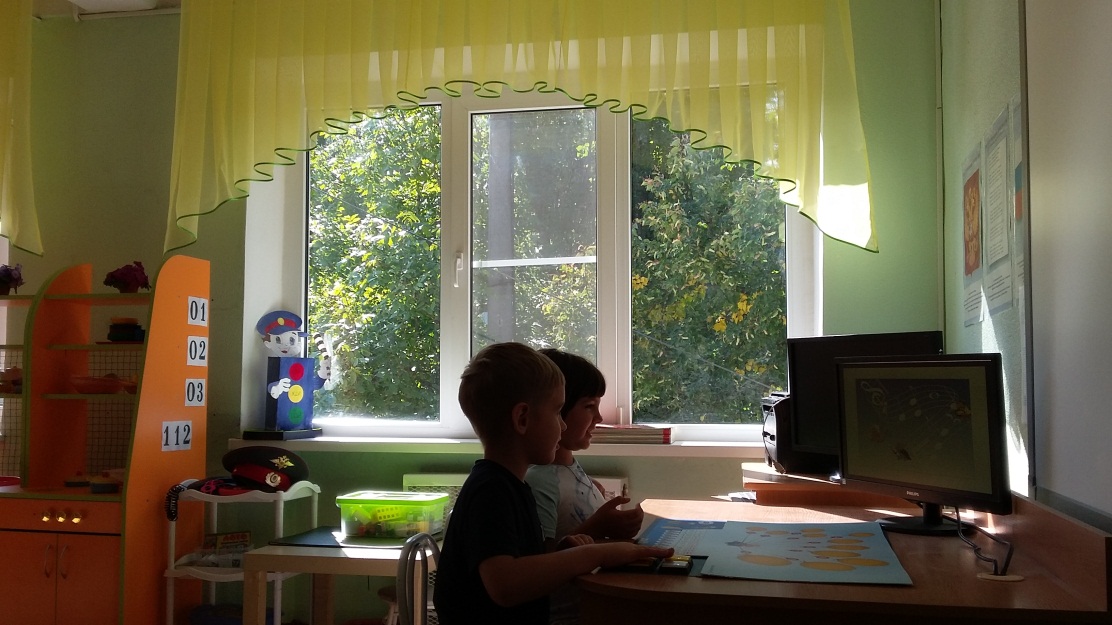 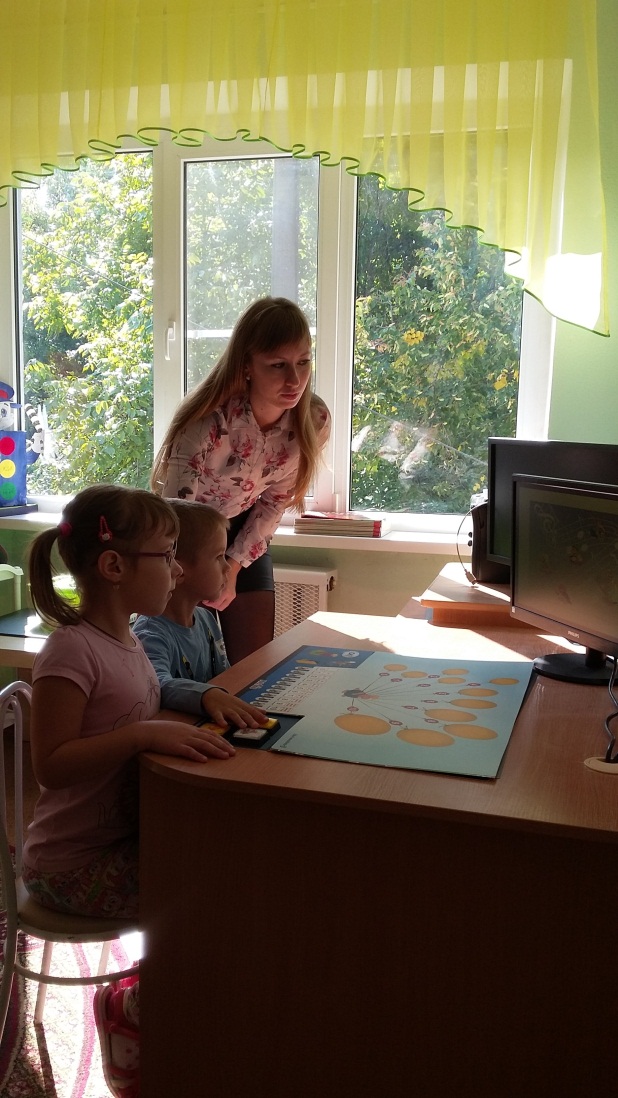 4. Интерактивный стол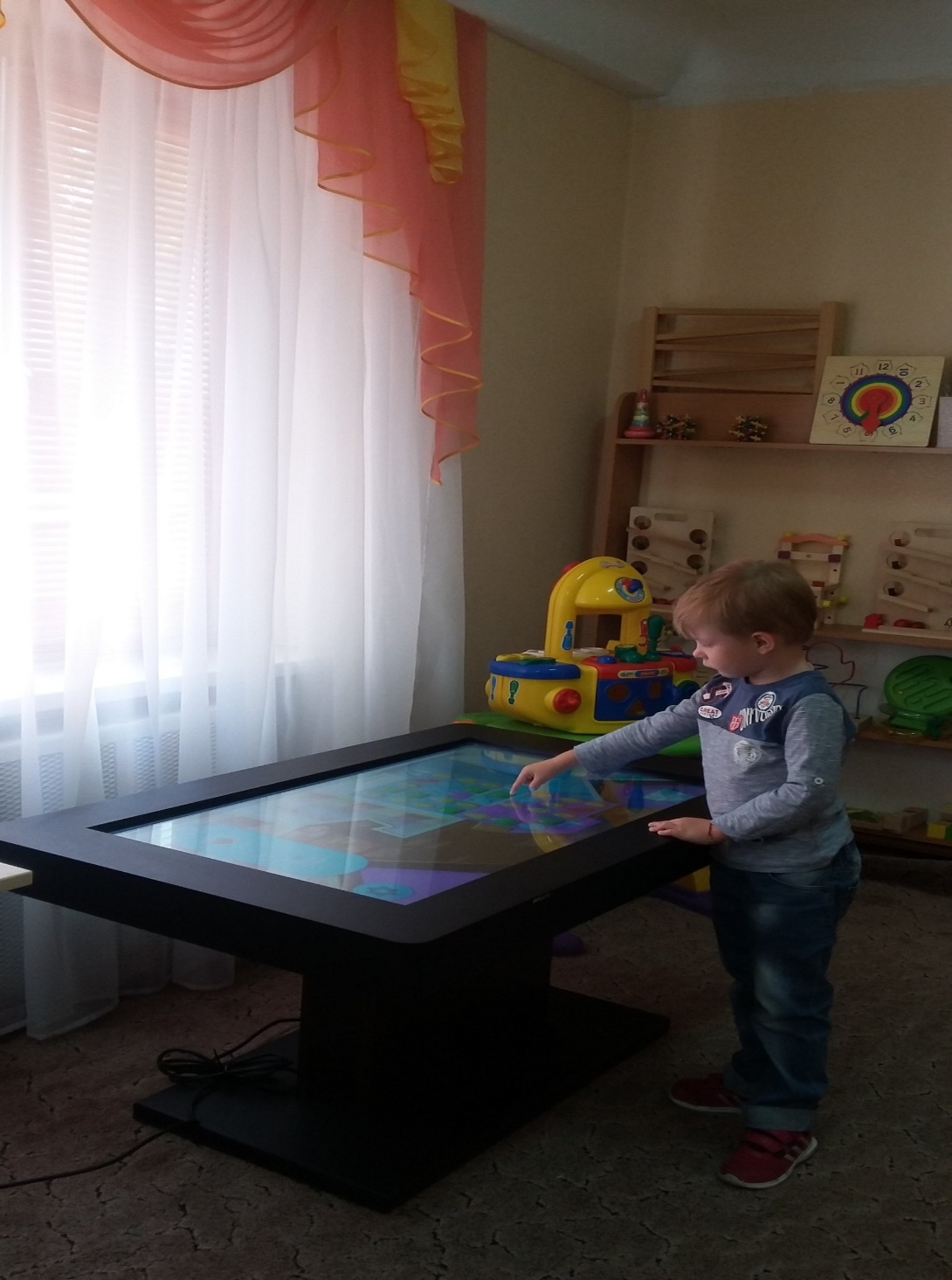 2-я Краснодарская, ул., дом 76/1 г. Ростов-на-Дону, 344058ОКПО  57500633  ОГРН 1026104364395 БИК  046015001ИНН/КПП 6168099054/616801001                                                                                                                        тел./факс: (863) 222-77-25E-mail:  ds250@aaanet.ru                                  